Задания по ликвидации академической задолженности по истории России за 8 класс.Учебные пособия1.1 История России. 8 класс. Учебник для общеобразовательных организаций. В 2 частях. / [Н.М. Арсентьев, А.А. Данилов, И. В. Курукин, А.Я. Токарева] ; под редакцией А.В. Торкунова. – М.: Просвещение, 2017.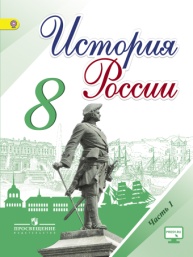 https://s.11klasov.ru/6455-istorija-rossii-8-klass-v-2-chastjah-arsentev-nm-danilov-aa-i-dr.htmlИспользуя текст учебника, необходимо ответить письменно на следующие вопросы:Каковы причины и особенности преобразований в России при Петре Великом?Какие изменения произошли в экономике, государственном управлении, в отношении с церковью, в социальной жизни?Каковы последствия и значение реформ Петра?Каковы были цели и задачи Петра Великого во внешней политике?Каковы причины и итоги Северной войны?Что такое Эпоха дворцовых переворотов, в чем заключались причины и особенности?Запишите правителей  и правительниц Эпохи дворцовых переворотов:Имя – годы правления – что было сделаноОхарактеризуйте личность Екатерины 2, почему ее правление называется просвещенным абсолютизмом?Перечислите основные реформы Екатерины 2.Охарактеризуйте положение основных слоев населения при Екатерине 2, почему ее правление называют временем наивысшего развития крепостного права? Охарактеризуйте положение крестьян.В чем заключались причины и итоги восстания Е. Пугачева? Какими были основные направления внешней политики Екатерины 2? Опишите отношения с Турцией, Польшей, Францией?В чем заключались особенности внутренней и внешней политики императора Павла?Это вопросы по ключевым моментам данного исторического периода, вся информация есть в учебнике. Можно пользоваться и Интернет-ресурсами, но практика показывает, что возникают проблемы с отбором информации.